ATIVIDADES DO 5º ANO PARA A 12ª SEMANALÍNGUA PORTUGUESA – 10/05 a 14/05Reforçando a aula anterior. Agora é sua vez!Imprima a atividade, responda e cole no caderno de Português: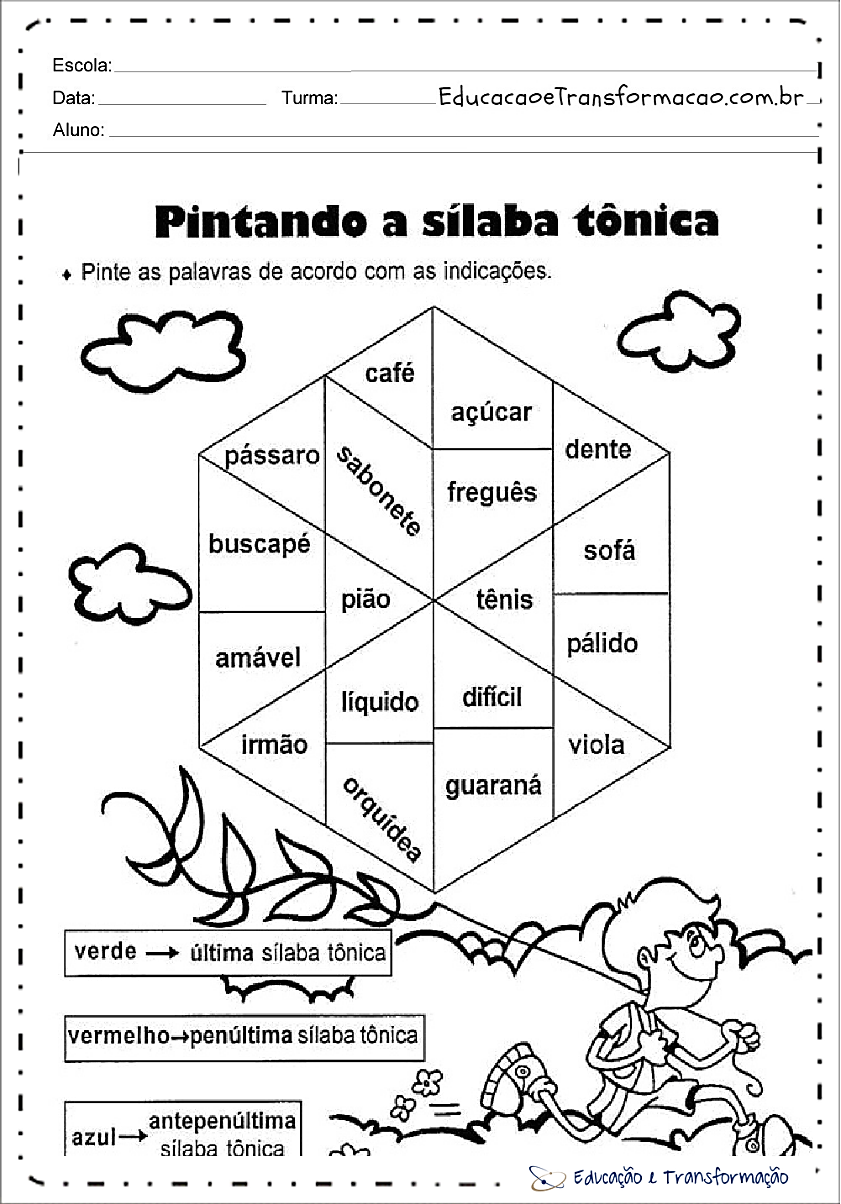 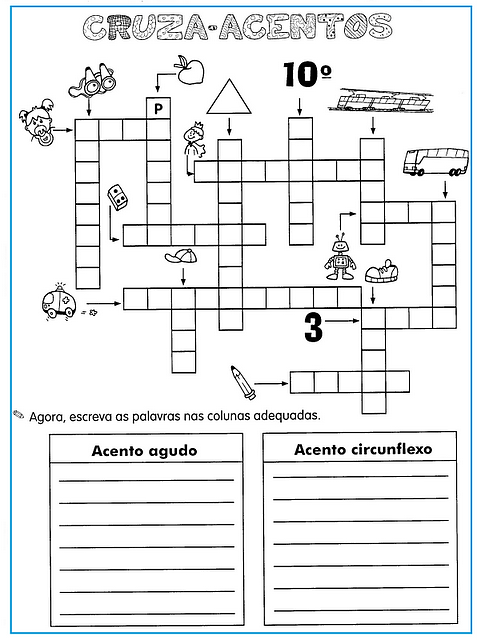 Na apostila Aprende Brasil, leia com atenção e faça o que se pede nas páginas citadas.LÍNGUA PORTUGUESA: páginas 14 a 16;ENSINO RELIGIOSOCopie no caderno de Religião:A RELIGIÃO NO COTIDIANO, Borres Guilouski
PARA VOCÊ REFLETIR: Copie e responda no caderno de Religião.
1.A partir do poema de Borris Guilouski, escreva os nomes de algumas religiões apresentadas. _______________________________________________________________________

2. Segundo o estudo de hoje, por que o Brasil possui uma rica diversidade religiosa? _______________________________________________________________________

3.O Brasil é um Estado Laico. O que isso significa? _______________________________________________________________________

4.O que assegura a Liberdade de Expressão e de Culto no Brasil? Você acha que em todos os países do mundo existe esta garantia?  
_______________________________________________________________________5.Que mensagem este poema traz para o leitor? __________________________________________________________________________________________________________________________________________________________________________________________________________________BOA SEMANA!!!OBSERVAÇÃO: OS CADERNOS DEVERÃO SER ENTREGUES NA ESCOLA NA SEXTA-FEIRA DIA 14/05 PARA CORREÇÃO DAS ATIVIDADES._______________________________________________________________________________________Escola Municipal de Educação Básica Augustinho Marcon.Catanduvas, SC.Diretora: Tatiana Bittencourt Menegat. Assessora Técnica Pedagógica: Maristela Borella Baraúna.Assessora Técnica Administrativa: Margarete Petter Dutra.Professora: ALEXANDRA VIEIRA DOS SANTOS.Segunda Professora: Edilaine Antunes GonçalvesAluno (a): _________________________________________5º ano 01 e 02Religião significa religar
Religar a pessoa
Consigo mesma
Com a vida
Com a natureza
Com o sagrado.
A religião está no coração de
Muita gente
Está na maneira de viver
De praticar o bem
De orar, rezar ou fazer a prece
De estender as mãos para ajudar alguém.
Existem muitas religiões
Religiões dos índios
Religiões dos afro-descendentes
Como candomblé  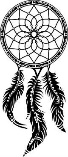 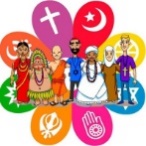 e umbanda
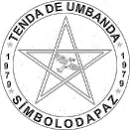 Religiões diferentes e até semelhantes entre si Hinduísmo e budismo
Judaísmo e cristianismo 
Islamismo 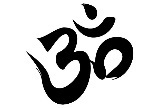 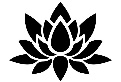 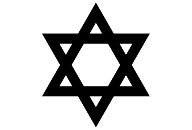 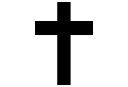 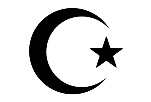 e a fé dos seguidores bahá’ís
Espiritismo e muitas outras mais.
Boa é toda religião
Que ensina as pessoas
A viver o respeito, a compaixão
O amor e a paz.  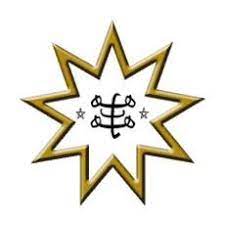 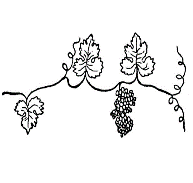 